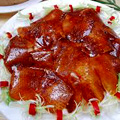 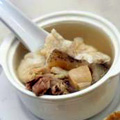 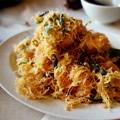 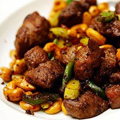 Chinese Menu廚師推薦Chef’s Recommendation 1. 錦繡中華四小葷 - RM35 每位Person Combination of four deluxe individual platters2. 陳參鮑脯花膠湯 - RM60 每位PersonDouble-boiled abalone soup with fish maw, premium ginseng & mushrooms in superior broth 3. 千絲奶油蝦球 - RM69 每份PortionWok-fried prawns with butter, milk, chili, scented curry leaves4. 黑椒蘭度牛柳粒- RM58 每份PortionWok-fried beef tenderloin cubes with jade kale & cashew nuts in black pepper sauce 5. 蜜抽子姜雞- RM33 每份PortionHoney-glazed boneless chicken topped with crispy ginger flakes 6. 薄荷爆炒羊柳片- RM56 每份PortionWok-fried sliced lamb with pepper mint sauce 7. 馳名北京片皮鴨 (两吃) - RM128 每只Per Duck Beijing style roasted duck                Roasted skin served with traditional pancake, cucumber, spring onion, & chef’s special duck sauce 請飪选一种鴨肉煮法 Please select your preferred preparation for the duck meat• 咸菜鴨骨湯 Duck soup with tomato, salted vegetables & sour plum • 薑蔥炒 Wok-fried duck meat with spring onions & ginger • 酸菜斩肉件 Duck meat with pickled vegetables • 鴨崧生菜包 Sautéed minced duck meat & water chestnuts served with lettuce • 鴨粒蔬菜炒飯 Fried rice with shredded duck meat & vegetables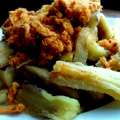 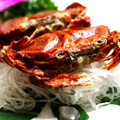 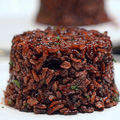 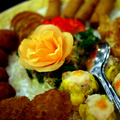 Chinese Menu餐前小食及拼盤Appetizers & Cold Dishes 8. 草莓醬酥炸白飯魚 - RM25 每份Portion Crispy-fried white bait accompany with homemade strawberry sauce 9. 黃金炸雲吞 - RM23 每份Portionried crispy wanton 10. 點點心意 - RM24 每份PortionThree combination Dim Sum platter 11. 苹果酱软壳蟹 - RM42 每份PortionBatter soft shell crabs with apple sauce 12. 酥姜九肚魚 - RM33 每份PortionSavory bean curd fish with fried ginger & garlic 13. 開心果伴黑糯粟米 - RM24 每份PortionTossed black glutinous corn with pistachio nuts 14. 麼麼烤鴨皮蛋卷 - RM23 每份Portion Beijing duck rolls with cucumber & century egg wrapped in homemade “Momo” skin15. 香酥肉鬆茄子 - RM22 每份PortionFried Belacan eggplants tossed with meat floss 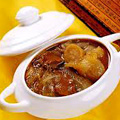 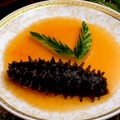 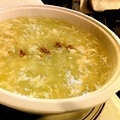 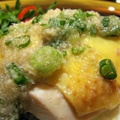 Chinese Menu燒烤類 Barbeque Dishes16. 廣陵沙姜浸雞 - RM45 (half brid)teamed free-range chicken with wild ginger 17. 廣東燒鴨 - RM34Cantonese roasted duck 18. 蜜汁雞叉燒 - RM34Home roasted honey chicken 滋味靓汤类 Premium soup 19. 珊瑚松油霸皇羹 - RM138 每位Per PersonBraised shredded lobster meat soup with white truffle oil and caviar 20. 上海蟹粉大花胶丝 - RM128 每位Per PersonBraised shanghai style crab meat soup with premium fish maw 21. 红烧鲍参燕肚 - RM188 每位Per Person Braised abalone soup with, sea cucumber, fish maw and bird’s nest soup 22. 冬螽草炖官燕 - RM158 每位Per PersonDouble-boiled wild Cordyceps broth with free range chicken and birds’ nest 23. 迷你佛跳牆 - RM208 每位Per PersonMini Monk Jump Over The Wall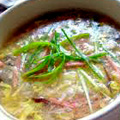 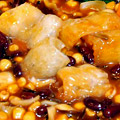 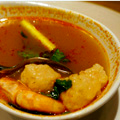 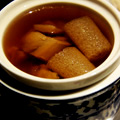 Chinese Menu湯羹類 Soup Dishes 24. 家鄉魚鰾羹 - RM24 每位Per PersonTraditional fish maw soup with crab meat 25. 浓苋虾茸羹 - RM23 每位Per PersonOlive oil blended spinach soup, Enoki mushroom with minced prawns 26. 瑤柱菜膽燉竹絲雞 - RM33 每位Per PersonDouble-boiled black chicken soup with cabbage heart & sun-dried scallop 27. 桃太郎番茄海鮮味增湯 - RM23 每位Per Person    Organic Momotaro tomato Miso soup with assorted seafood28. 竹笙瑤柱雞片湯- RM22 每位Per Person Clear sun-dried scallops broth with vegetables, shredded chicken & bamboo piths29. 酸辣魚鰾手工蝦丸羹- RM23 每位Per Person Hot & sour soup with shredded fish maw, handmade shrimp ball30. 每日燉靚湯 - RM22 每位Per Person Double-boiled soup of the day(Please ask your service attendant for assistance)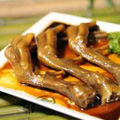 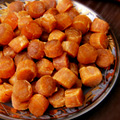 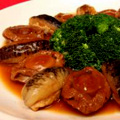 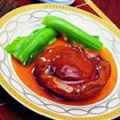 Chinese Menu海味類 Dried Seafood Dishes 31. 翡翠蠔皇原只湯鮑(2頭) - RM198 每位Per PersonStewed whole abalone (2 Heads)    Garnished with stir-fried vegetables & crowned with supreme oyster sauce 32. 翡翠蠔皇原只湯鮑(3頭) - RM148 每位Per PersonStewed whole abalone (3 Heads) Garnished with stir-fried vegetables & crowned with supreme oyster sauce 33. 红燒溏心吉品鲍 (24頭) - RM498 每位Per Person Stewed premium Japanese Yoshihama abalone (24 heads)  34. 南非足金鮑（5頭）- RM118 每位Per Person Stewed 5 heads South Africa abalone35. 澳洲天亮鮑脯 - RM68 每位Per Person        Sliced Australia skylight abalone36. 菲力賓海參 - RM20 每位Per Person Philippine Sea cucumber37. 潮州大鵝掌 - RM25 每位Per PersonStewed Goose web38. 特厚花菇 - RM8 每位Per PersonSupreme black mushroom39. 日本江瑤柱 - RM13 每位Per PersonJapan sun-dried scallop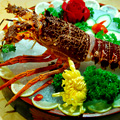 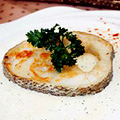 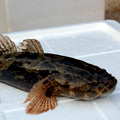 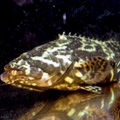 Chinese Menu生猛海鮮 Live Seafood An all new dining experience .Please select from the Live Seafood list below & choose your preferred method of preparation. 在一個全新的用餐體驗，請選擇閣下喜好的海鮮和烹飪調法，本餐廳全體職員都很樂意地为您服務40. 老鼠斑 Polka dot grouper - Market Per 每100克 Per 100g(Please pre-order two days in advance) 41. 蘇眉魚 Hump head wrasse - Market Per 每100克 Per 100g(Please pre-order two days in advance)42. 東星斑 Coral trout (East Star) - RM43.80 每100克 Per 100g                                                       43. 泰星斑 Coral trout (Tai Xing) - RM37.80 每100克 Per 100g                                                          44. 西星斑 Coral trout (West Star) - RM37.80 每100克 Per 100g                                                      45. 筍殼魚 Marbled goby (Soon Hock) - RM29 每100克 Per 100g                                                46. 龍虎斑 Dragon and Tiger grouper - RM32 每100克 Per 100gChinese Menu生猛海鮮 Live Seafood An all new dining experience .Please select from the Live Seafood list below & choose your preferred method of preparation. 在一個全新的用餐體驗，請選擇閣下喜好的海鮮和烹飪調法，本餐廳全體職員都很樂意地为您服務47. 酸菜蜜汁雪魚件 - RM80 每100克 Per 100gDeep-fried Canadian cod fish cutlet with pickled vegetables in honey sauce    • STEAMED WITH FINE SOYA SAUCE 清蒸 Steamed with light soya sauce, coriander & leek • CLAY POT SPECIAL 猛火生煲 Steamed in clay pot with ginger, spring onions, coriander & spices • ASAM STEAMED OR FRIED亚叁蒸或炸 Steamed or fried fish with turmeric, Asam jawa, chili, tomato & lemon grass • FISHERMAN SAUCE 漁家蒸 Steamed with chili, dried shrimps, onion, Chinese celery & black beans  • BLACK BEAN STEAMED OR DEEP-FRIED豉汁蒸或炸 Black bean with chopped shallot, garlic, chili & Tau Chu sauce• CRISPY FRIED 蒜香脆炸 Crispy-fried with homemade soya sauce & fragrant garlic48. 澳洲龍蝦 - Seasonal Price 每100克 Per 100gAustralian lobster                                   •刺身 Sashimi        •鹹蛋皇炒 Wok-fried with salted egg yolk •上湯焗 Wok-fried with superior stock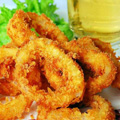 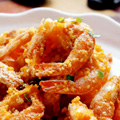 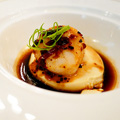 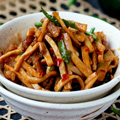 Chinese Menu帶子類 Australian Scallop Dishes 49. 杏鮑菇韭黃炒帶子 - RM70 每位Per PersonStir-fried Australia scallops with Pleurotus mushroom & yellow chives50. X.O醬蘆筍炒帶子 - RM72 每位Per PersonStir-fried Australian scallops with asparagus in X.O sauce51. 茄糕泡三鮮 - RM68 每位Per PersonStir-fried assorted seafood with tomato paste & seasonal vegetables 52. 蟹粉糕帶子釀豆腐 - RM70 每位Per Person Steamed soft tofu stuffed in crab meat paste & scallops 53. 黑糯粟米炒帶子 - RM70 每位Per Person Stir-fried black glutinous corn with Australia scallops  & seasonal vegetables蝦球類 Prawn Dishes54. 暹式酥炸扁蝦 - RM68 每位Per Person Deep-fried flat prawns with Siam chili sauce55. 咸蛋醬黃金蝦 - RM69 每位Per PersonGolden prawns with salted egg yolks56. D24種榴槤蝦 - RM80 每位Per PersonD24 Durian King Prawns 57. 蜜味豉油煎局老虎蝦 - RM36 每位Per PersonHoney Soya glazed King Tiger prawn 58. 洋蔥炸雙圈 - RM43 每位Per Person Golden fried onion & squid rings59. 椰絲金鉤炒鮮魷 - RM43 每位Per PersonStir-fried squids with shredded coconuts, dry shrimps & chili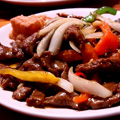 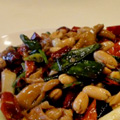 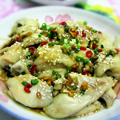 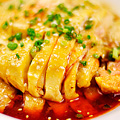 Chinese Menu家禽類 Poultry  60. 蒜香清遠雞 - RM48 半只1/2 BirdDeep-fried crispy chicken marinated with garlic & angelica61. 文加宜白切雞 - RM48 半只1/2 BirdSteamed free-range chicken with Wincarnis62. 五香川辣酥骨雞 - RM35 每位Per Person       Braised chicken chunks with Sichuan chili hot sauce 63. 生胡椒紅酒炒鴕鳥肉 - RM52 每位Per PersonWok-fried ostrich meat with fresh pepper & red wine 64. 黑糯粟米炒鴕鳥肉 - RM52 每位Per PersonQuick stir fried slice ostrich meat with black glutinous corn65. 湖南花生炒鴕鳥肉 - RM52 每位Per Person “Hunan” fried ostrich meat with roasted peanuts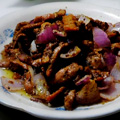 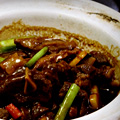 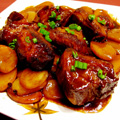 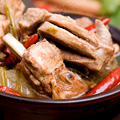 Chinese Menu牛肉，羊肉 Beef & Lamb Dishes  66. 迷迭香生煲蜜味羊仔骨 - RM55 每位Per PersonClay pot stewed lamb shoulder with honey, rosemary, chili & garlic 67. 麻辣敦羊排 - RM56 (3 racks)Fried lamb cutlets with Sichuan pepper, chili & garlic  68. 孜然椒鹽羊柳片 - RM52 每位Per PersonSavory fried slice lamb with cumin & five spices 69. 煎120日西冷扒 - RM45 每100克 Per 100gSeared 120 day grain-fed beef sirloin70. 紅蔥急汁炒霖肉牛仔粒 - RM43 每位Per Person Wok-seared beef rump cubes with onion & Lee & Perrin sauce 71. 肉鬆蒜片牛仔粒 - RM60 每位Per PersonWok-seared beef tenderloin cubes with crispy garlic & meat floss  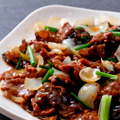 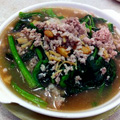 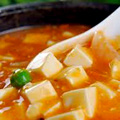 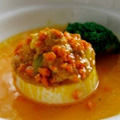 Chinese Menu豆腐, 蔬菜類 Beancurds & Vegetables Dishes 72. 海堂滑豆腐 - RM36 每位Per PersonHomemade fluffy soft bean curd topped with assorted seafood & vegetables  73. 碧绿蟹粉豆腐 - RM36 每位Per PersonBraised bean curd with “Shanghai” crab meat sauce74. 瑤柱勝瓜豆腐 - RM38 每位Per PersonBraised Petola gourd with homemade bean curd, sun-dried scallops & garlic             75. 雙味上湯棉花燉蛋, 蔥油原味,韓脆紫 - RM38 每位Per PersonSteamed fluffy egg with two variety of sauce76. 瑤柱上湯灼莧菜 - RM38 每位Per PersonPoached Chinese spinach with sun-dried scallops 77. 京蔥鮮雲耳 - RM28 每位Per Person Stir-fried fresh wood ear with leek 78. X.O醬蘆筍 - RM38 每位Per PersonStir-fried asparagus in X.O sauce 79. 每日新鲜時蔬(本地,香港) - RM33 每位Per PersonVegetables of the day (Local or Hong Kong) (Please ask your service attendant for assistance)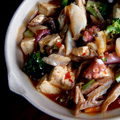 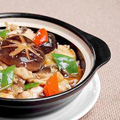 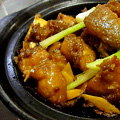 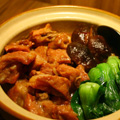 Chinese Menu四季煲仔菜 Casserole Dishes 80. 鳳脂生煲雪魚- RM38 每位Per PersonSteamed cod fish in clay pot with coriander leaf, scallion & ginger in scented soya sauce 81. 石斑頭腩粉絲煲 - RM78 每位Per Person Braised grouper head, breast with glass noodle serve in clay pot82. 芋頭生燜滑雞煲 - RM33 每位Per PersonSimmer chicken chunks with yam, mushroom & sun-dried shrimps 83. 亞參海鮮煲 - RM70 每位Per PersonClay pot assorted seafood with Asam Jawa sauce84. 章魚海鮮豆腐煲 - RM55 每位Per PersonBraised tofu with sun-dried octopus, seafood & Vegetables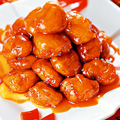 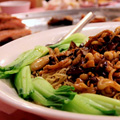 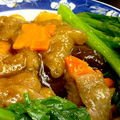 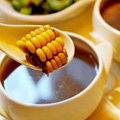 Chinese Menu健康素食 Well Being Cuisine 85. 黑金粟米羹 - RM23 每位Per PersonBraised duet black glutinous corn soup86. 八寶佛緣湯 - RM18 每位Per PersonAssorted vegetables soup with glass noodle & bamboo piths87. 竹笙鼎湖燴上素 - RM28 每位Per PersonBraised bamboo piths with assorted mushrooms & garden vegetables                 88. 碧綠豆根燴豆腐 - RM30 每位Per PersonSimmered bean curd with gluten Tou Kan & seasonal vegetables89. 糖醋齋古嚕肉 - RM34 每位Per PersonSweet & sour vegetarian chicken90. 九層塔芹水伴香 - RM28 每位Per PersonStir-fried sliced lotus roots with celery & Taiwan basil91. 鮑魚三絲幹撈生麵 - RM28 每位Per PersonPoached wanton noodles with shredded vegetables, abalone & mushrooms 92. 海鮮蔬菜齋炒飯 - RM28 每位Per PersonFried rice with assorted mock seafood & vegetables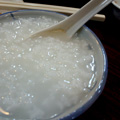 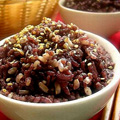 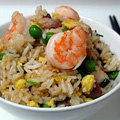 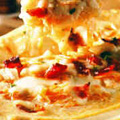 Chinese Menu飯粥類 Rice & Congee Dishes 93. 海鮮大雜燴局飯 - RM48 每位Per PersonPortuguese baked Japanese rice with assorted seafood, mussel & tomato 94. 蒜香銀魚蝦蛋炒飯 - RM33 每位Per PersonFragrant fried rice with garlic, eggs, shrimps & silver anchovies95. 楊州炒飯 - RM36 每位Per PersonFragrant fried rice with chicken Char Siew & shrimps, “Yang Zhou” style96. 乾隆皇海鮮炒飯 - RM43 每位Per PersonAssorted diced seafood fried rice with golden sun-dried scallops & vegetable 97. 極品X.O 醬炒飯 - RM38 每位Per PersonFried rice with chef signature X.O sauce98. 皇冠炒日本飯 - RM42 每位Per PersonTobiko crown fried Japanese rice 99. 義香姜茸炒飯 - RM30 每位Per PersonFragrant fried rice with ginger and sesame oil100. 细苗白飯 - RM4 每碗Per BowlSteamed rice 101. 營養糙米 - RM4 每碗Per BowlBrown rice (Unpolished rice) 102. 鱈魚麻油姜絲粥 - RM20 每碗Per BowlCod fish Congee with shredded ginger & sesame oil 103. 白粥 - RM4 每碗Per BowlPlain congee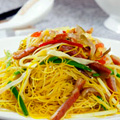 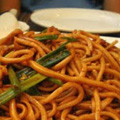 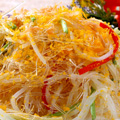 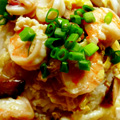 Chinese Menu麵食類 Noodle Dishes 104. 埔魚芹香菜燜水晶麵條 - RM38 每位Per PersonWok-fried crystal noodle with Chinese celery, sole fish and bean sprouts 105. 港式桂花炒生麵 - RM50 每位Per PersonFried eggs noodles with assorted seafood & vegetables Hong Kong style 106. 姜葱滑蛋海鲜河 - RM50 每位Per PersonWok-fried rice noodles with seafood, ginger & spring onions in egg gravy 107. 酸辣雞絲伴拉麵 - RM33 每位Per PersonJapanese Ramen tossed with shredded chicken in hot and sour gravy 108. 鹹蛋黃炒米粉 - RM33 每位Per PersonWok-fried rice vermicelli with salted egg yolk109. 義香乾炒拉麵 - RM30 每位Per PersonFried Japanese Ramen with ginger and sesame oil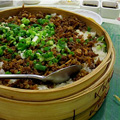 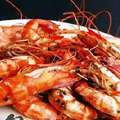 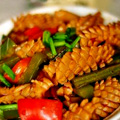 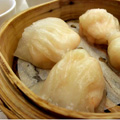 Chinese Menu套餐 Set Menu A RM168.00每人（最低2-5人）RM168.00per person (Minimum 2-5 persons)華苑飽餃餡 Mini bun combination platter 雲吞肉茶雞鮑魚 Double-boiled abalone soup with free range chicken, wanton in herbal broth 韭黃油泡蒜子海峽中鬥 Wok-seared sliced Pomfret with yellow chives and garlic 河鹽鮮烤明大蝦 Fresh grilled sea prawns with river Murray pink salt flakes  accompany with homemade green sauce 粉絲鮮魷金瓜雜菜煲 Mixed vegetables with organic pumpkin, glass noodle and shredded squids竹籠義香炒飯 Fragrant sesame oil fried rice with diced chicken serve in dim sum basket 榴槤班戟 D24 homemade durian pancake 精選茶葉 Selected Chinese tea 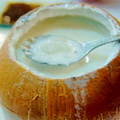 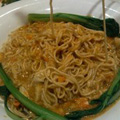 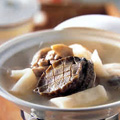 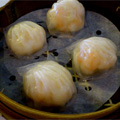 Chinese Menu套餐 Set Menu B RM198.00每人（最低2-5人）RM198.00per person (Minimum 2-5 persons)蜜餞生蠔卷拼鮑魚燒賣 Honey-glazed dried oyster with abalone “Shao Mai” 石斛蘆根野笙燉雞鮑魚 Double-boiled abalone soup with ShiHu, LuGen and wild bamboo pith 楊枝中鬥拼河鹽炒魚片 Pomfret fillet with Pomelo lime sauce & wok-stir pink Murray salt with fish fillet D24榴槤海蝦 D24 King Durian Sea prawns 青檸雪葩 Lime sorbet 蝦毛子粉燴海參東菇魚鰾 Braised baked fish maw, mushroom & sea cucumber with shrimps powder sauce 上海蟹粉壽麵 Japanese Somen with shanghai crab meat sauce椰皇金瓜椰子雪糕 Chilled pumpkin puree with coconut ice-cream 精選烏龍茶葉 Selected Oolong Chinese tea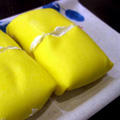 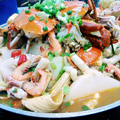 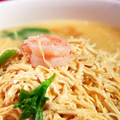 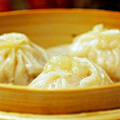 Chinese Menu套餐 Set Menu C RM268.00每人（最低2-5人）RM268.00per person (Minimum 2-5 persons)蜜瓜煙鴨胸拼鮑魚燒賣 Combination of smoked duck breast, abalone “Shao Mai” 上海黃燜蟹粉龍蝦羹 Braised Shanghai style lobster and crab meat soup 海鮮大煲 Seafood delicacies hot pot (Live cooking) Fish fillet, prawns, green mussel, scallops, squids, onion, tomato 幹香炒龍口粉絲 Wok-fried glass noodle with sun-dried shrimps, diced chicken and vegetables 榴槤班戟 D24 homemade durian pancake 精選烏龍茶葉 Selected Oolong Chinese tea 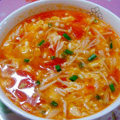 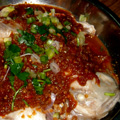 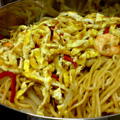 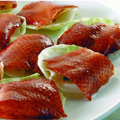 Chinese Menu套餐 Set Menu 1 RM148.00每人（最低6人）RM148.00per person (Minimum 6 persons)馳名北京片皮鴨 Chynna signature Peking duck 味噌番茄叁鲜蛋花羹 Shredded squids, fresh abalone and crab meat Miso broth, organic tomato with egg drops 麻婆汁浸馬友魚 Deep-fried Threadfin (Senangin) with Sichuan Ma Po sauce 蝦毛子冬菇海參扒科甲 Braised sea cucumber with mushroom & winter melon in shrimps sauce 柴魚干貝扒高山娃娃菜 Steamed high mountain cabbage topped with dried scallop and bonito flakes 金沙鴨絲南瓜炒福州麵線 Stir-fried “Fu Zhou” Mee Sua with shredded duck, pumpkin &salted egg 火龍梅子汁香茅凍 Homemade Dragon fruits ice jelly with lemon grass, sour plum and Pandan flavours 精選茶葉 Selected Chinese tea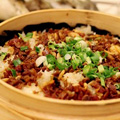 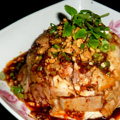 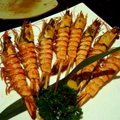 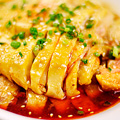 Chinese Menu套餐 Set Menu 2 RM168.00每人（最低6人）RM168.00per person (Minimum 6 persons)華苑飽餃餡 Mini bun combination platter 雲吞肉茶燉雞鮑魚 Double-boiled abalone broth with wanton and free range chicken 油酥姜蒜蒸海峽中鬥 Steamed straits of Melaka Pomfret with savory ginger and garlic 河鹽鮮烤明大蝦 Fresh grilled sea prawns with river Murray pink salt flakes accompany with homemade green sauce 蒜香清遠雞                                                               Deep-fried crispy chicken marinated with garlic & angelica   碧綠鮑魚汁釀烏丸參 Stuffed sea cucumber with mince meat, abalone sauce 竹籠義香炒飯 Fragrant sesame oil fried rice with diced chicken serve in dim sum basket 榴槤班戟 D24 homemade durian pancake 精選茶葉 Selected Chinese tea 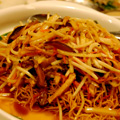 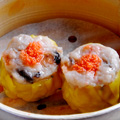 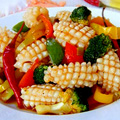 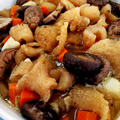 Chinese Menu套餐 Set Menu 3 RM198.00每人（最低6人）RM198.00per person (Minimum 6 persons)蜜餞生蠔卷拼燕液燒賣 Honey-glazed dried oyster with abalone “Shao Mai” 石斛蘆根野笙燉雞鮑魚 Double-boiled abalone soup with chicken, ShiHu, LuGen and wild bamboo pith 楊枝中鬥拼河鹽炒魚片 Combination of Pomfret fillet with Pomelo lime sauce  & wok-stir pink Murray salt with fish fillet D24榴槤海蝦 D24 King Durian Sea prawns 青檸雪葩 Lime sorbet 干貝扒百花魚鰾冬菇海參 Braised stuffed fish maw, mushroom & sea cucumber with sun-dried scallop sauce 碧綠汁壽麵 Japanese Somen with blended green spinach gravy 椰皇金瓜椰子雪糕 Chilled pumpkin puree with coconut ice-cream 精選烏龍茶葉 Selected Oolong Chinese tea 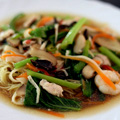 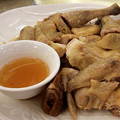 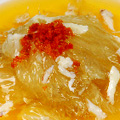 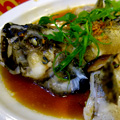 Chinese Menu套餐 Set Menu 4 RM268.00每人（最低6人）RM268.00per person (Minimum 6 persons)蜜瓜煙鴨胸拼燕液燒賣 Combination of smoked duck breast, bird’s nest “Shao Mai” 上海黃燜蟹粉龍蝦羹 Braised Shanghai style lobster and crab meat soup 星洲油滑蒸龍虎斑 Steamed dragon-tiger grouper with Singapore chili style 君度橙盅香酥鴕鳥扒 Savory fried ostrich steak coated with six spices serve in orange cointreau sauce 碧綠足金鮑燴冬菇海參鴨腿 Braised abalone with sea cucumber & mushroom, confit duck leg with shrimps sauce 薄荷蝦湯伴日本壽麵 Japanese Somen with mint and prawn broth 榴槤班戟 D24 homemade durian pancake 精選烏龍茶葉 Selected Oolong Chinese tea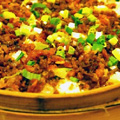 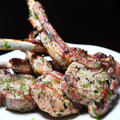 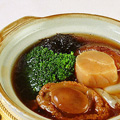 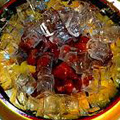 Chinese Menu套餐 Set Menu 5 RM308.00每人（最低6人）RM308.00per person (Minimum 6 persons)冰鎮咕嚕和牛粒 Sweet and sour grade 8 Wagyu beef serve on ice 迷你佛跳牆 Mini monk jump over the wall 干貝酥配津白卷鵝肝鬥片 Cabbage and Pomfret roll with duck Foie-Gras, butter soya sauce 芋茸北海道帶子拼香酥鴨腿 Combination of yam croquette stuffed with Hokkaido  & Confit duck leg with abalone sauce 湖南醬烤澳洲頂級羊排 Seared Aurora lamb cutlets with spicy Hunan sauce 雞粒竹籠義香炒飯 Fried rice with diced chicken and Yi-Xiang sesame oil 椰粥燕液配果王酥 Bird’s nest with coconut syrup, baked durian puff 精選鐵觀音茶葉 Selected Tie Guan Yin Chinese tea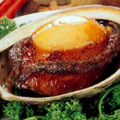 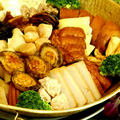 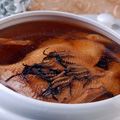 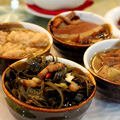 Chinese Menu套餐 Set Menu 6 RM598.00每人（最低6人）RM598.00per person (Minimum 6 persons)特色四小葷 Chynna signature 4 special hors d’ouevre 冬蟲草野菌海味燉雞湯 Double-boiled supreme Cordyceps soup with free range chicken, dried scallop and sea cucumber 至尊八鮮盤菜 Unique Seafood “Pun Choi” 法國龍蝦French lobster, 元鬥鯧pomfret, 墨魚squids, 海蝦sea prawns, 北海道帶子Hokkaido scallop, 魚丸fish balls, 青口green mussels，洋蔥onion and 番tomato 紅燒3頭澳洲鮑魚 Braised 3 heads Australia abalone with garden vegetables 絲苗白飯 Steamed white rice 冰糖高山燕窩 Sweetened wild cave bird’s nest with rock sugar 精選鐵觀音茶葉 Selected Tie Guan Yin Chinese tea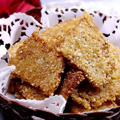 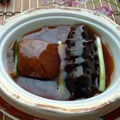 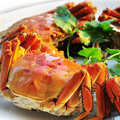 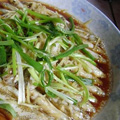 Chinese Menu套餐 Set Menu 7RM888.00每人（最低6人）RM888.00per person (Minimum 6 persons)冰鎮咕嚕和牛粒 Sweet and sour grade 8 Wagyu beef serve on ice 幹撈黑魚子阿拉斯加雪蟹 Tossed Alaskan king crab with beluga caviar accompany with supreme broth 油酥姜蒜蒸筍殼魚 Steamed marble goby with savory garlic and ginger, homemade king soya sauce 24頭南非鮑海婆參大花膠 Braised 24 head South Africa abalone with premium sea cucumber and fish maw 鮮茄龍蝦煎鍋巴（現場煮） French Lobster with tomato gravy serves on rice crust 無花果高山野官燕 Sweetened wild cave bird’s nest with rock sugar 榴槤班戟 D24 homemade durian pancake 精選鐵觀音茶葉 Selected Tie Guan Yin Chinese tea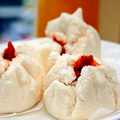 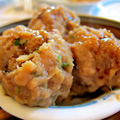 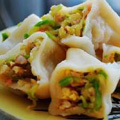 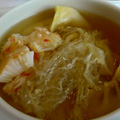 Chinese Menu巧手竹籠點心 Steamed in Bamboo Basket 蹄香鮮蝦餃 - RM15Steamed crystal shrimp dumplings filled with water chestnuts 玉帶乾蒸燒賣 - RM15Steamed chicken & prawn dumplings with scallop & flying fish roe 瑤柱燕液灌湯餃 - RM58Bird’s nest dumpling broth with Japanese sun-dried scallops 懷舊雞球大包 - RM14 Steamed chicken bun  蜜汁叉燒包 - RM12Honey-glazed fluffy barbecued chicken buns           鵪鶉蛋蒸賣 - RM12Steamed chicken & prawn dumplings with Quail eggs         鮮竹牛肉球 - RM12Beef balls served on bean curd skin  蒜香魚丸球 - RM12Savory garlic fish balls                  鮑汁鮮竹卷 - RM12Steamed beancurd rolls with chicken & shrimps in abalone sauce Chinese Menu巧手竹籠點心 Steamed in Bamboo Basket 蹄香鮮蝦餃 - RM15Steamed crystal shrimp dumplings filled with water chestnuts 玉帶乾蒸燒賣 - RM15Steamed chicken & prawn dumplings with scallop & flying fish roe 瑤柱燕液灌湯餃 - RM58Bird’s nest dumpling broth with Japanese sun-dried scallops 懷舊雞球大包 - RM14 Steamed chicken bun  蜜汁叉燒包 - RM12Honey-glazed fluffy barbecued chicken buns           鵪鶉蛋蒸賣 - RM12Steamed chicken & prawn dumplings with Quail eggs         鮮竹牛肉球 - RM12Beef balls served on bean curd skin  蒜香魚丸球 - RM12Savory garlic fish balls                  鮑汁鮮竹卷 - RM12Steamed beancurd rolls with chicken & shrimps in abalone sauce 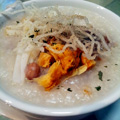 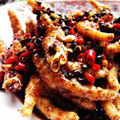 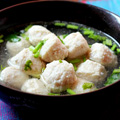 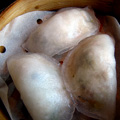 Chinese Menu巧手竹籠點心 Steamed in Bamboo Basket  手工豆腐鱼丸 - RM12Steamed Tofu fish balls古法糯米雞 - RM14Traditional glutinous rice with chicken, mushrooms & sun-dried scallops      川椒蒸鳳爪 - RM12Chicken feet marinated in Sichuan sauce 紅油京川餃子 - RM12Shrimps & chicken dumplings with soya sauce & chili oil in Sichuan style 雪耳帶子餃 - RM15Steamed crystal shrimp dumplings filled white fungus and scallops 柴魚花生粥 - RM18Stockfish & peanut congee松花蛋雞絲粥 - RM9Shredded chicken meat congee with century eggs  Chinese Menu巧手竹籠點心 Steamed in Bamboo Basket  手工豆腐鱼丸 - RM12Steamed Tofu fish balls古法糯米雞 - RM14Traditional glutinous rice with chicken, mushrooms & sun-dried scallops      川椒蒸鳳爪 - RM12Chicken feet marinated in Sichuan sauce 紅油京川餃子 - RM12Shrimps & chicken dumplings with soya sauce & chili oil in Sichuan style 雪耳帶子餃 - RM15Steamed crystal shrimp dumplings filled white fungus and scallops 柴魚花生粥 - RM18Stockfish & peanut congee松花蛋雞絲粥 - RM9Shredded chicken meat congee with century eggs  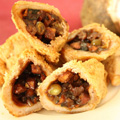 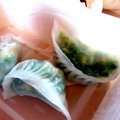 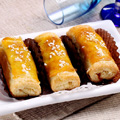 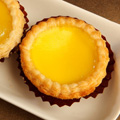 Chinese Menu煎炸料理點心 Savory Fried Dim Sum  黑椒荔芋角 - RM12Yam croquettes filled with black pepper minced chicken & mushrooms 安蝦蘿蔔糕 - RM12Pan-fried turnip cakes with sun-dried shrimps 鮮蝦韮菜餅 - RM13Pan Fried Crispy Chive and Seafood Pancake 香芒炸蝦筒 - RM13Crispy rice paper rolls filled with fresh mango & shrimps 金鈎鹹水角 - RM13Deep-fried Glutinous rice Puffs Filled with sun-dried shrimps & chicken農莊雞蛋撻 - RM10Oven-baked egg tarts filled with custard cream 蟹粉煎餃 - RM18 Pan-fried chicken & shrimp with crab meat dumplings  芝士腐皮卷 - RM14Deep-fried bean curd rolls with cheddar cheese & shrimps 蜜汁叉燒酥 - RM12Oven-baked Hong Kong style barbecued chicken puffs 泰式炸蝦餅 - RM13Deep-fried shrimps cake with Thai sauce 金甲百里香蝦丸 - RM13Crispy shrimp balls tossed with thyme leave coated with almond flakes 豉汁煎釀青辣椒 - RM13Wok-seared stuffed green chili with fish mousse in black bean sauce   百花脆豆卜 - RM13Deep-fried shrimps filled with tofu X.O 醬炒蘿蔔糕 - RM20Wok-fried radish cake with X.O sauce  Chinese Menu煎炸料理點心 Savory Fried Dim Sum  黑椒荔芋角 - RM12Yam croquettes filled with black pepper minced chicken & mushrooms 安蝦蘿蔔糕 - RM12Pan-fried turnip cakes with sun-dried shrimps 鮮蝦韮菜餅 - RM13Pan Fried Crispy Chive and Seafood Pancake 香芒炸蝦筒 - RM13Crispy rice paper rolls filled with fresh mango & shrimps 金鈎鹹水角 - RM13Deep-fried Glutinous rice Puffs Filled with sun-dried shrimps & chicken農莊雞蛋撻 - RM10Oven-baked egg tarts filled with custard cream 蟹粉煎餃 - RM18 Pan-fried chicken & shrimp with crab meat dumplings  芝士腐皮卷 - RM14Deep-fried bean curd rolls with cheddar cheese & shrimps 蜜汁叉燒酥 - RM12Oven-baked Hong Kong style barbecued chicken puffs 泰式炸蝦餅 - RM13Deep-fried shrimps cake with Thai sauce 金甲百里香蝦丸 - RM13Crispy shrimp balls tossed with thyme leave coated with almond flakes 豉汁煎釀青辣椒 - RM13Wok-seared stuffed green chili with fish mousse in black bean sauce   百花脆豆卜 - RM13Deep-fried shrimps filled with tofu X.O 醬炒蘿蔔糕 - RM20Wok-fried radish cake with X.O sauce  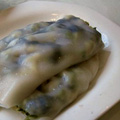 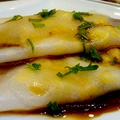 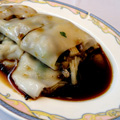 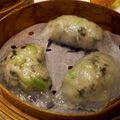 Chinese Menu養生素點 Well Being Dim Sum   羊肚菌碧綠粉果 - RM15Steamed morel with assorted vegetables dumplings 袈裟菜絲卷 - RM9Steamed vegetarian goose rolls with assorted vegetables & mushrooms上素三菇腸 - RM9Steamed rice rolls with assorted mushrooms           地瓜粥 - RM9Sweet potato congee  手工腸粉 Homemade Steamed Rice Rolls 玉米鮮蝦腸 - RM12Shrimps & golden maize香茜帶子腸 - RM15 Fresh scallops & minced coriander蜜汁叉燒腸 - RM11 Barbecued chicken meat 雪菜雞絲腸 - RM11Steamed crispy pickle & chicken rice rollsChinese Menu養生素點 Well Being Dim Sum   羊肚菌碧綠粉果 - RM15Steamed morel with assorted vegetables dumplings 袈裟菜絲卷 - RM9Steamed vegetarian goose rolls with assorted vegetables & mushrooms上素三菇腸 - RM9Steamed rice rolls with assorted mushrooms           地瓜粥 - RM9Sweet potato congee  手工腸粉 Homemade Steamed Rice Rolls 玉米鮮蝦腸 - RM12Shrimps & golden maize香茜帶子腸 - RM15 Fresh scallops & minced coriander蜜汁叉燒腸 - RM11 Barbecued chicken meat 雪菜雞絲腸 - RM11Steamed crispy pickle & chicken rice rolls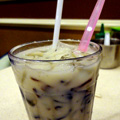 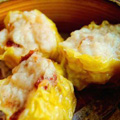 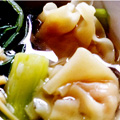 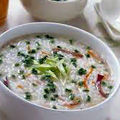 Chinese Menu午套餐 Set Lunch 1RM78.00每人（最低2人）RM78.00per person (Minimum 2 persons)潮州燒賣, 蒜香魚丸球, 辣子鮮竹卷 Steamed chicken & prawn dumpling Teochow style Savory garlic fish ball ,Bean curd rolls with chicken & shrimps in spicy sauce 泡參雲吞湯 Shrimp “Wanton” consommé & Ginseng泰式魚餅, 烟鴨胸卷, 安蝦蘿蔔糕 Deep-fried fish cake with thai sauce, Deep-fried shrimp and smoke duck roll,Pan-fried turnip cakes with sun-dried shrimps 鯧魚粥飯 Pomfret rice congee 椰纖果豆漿涼粉 Chilled Soya & nata de coco with cincauChinese Menu午套餐 Set Lunch 1RM78.00每人（最低2人）RM78.00per person (Minimum 2 persons)潮州燒賣, 蒜香魚丸球, 辣子鮮竹卷 Steamed chicken & prawn dumpling Teochow style Savory garlic fish ball ,Bean curd rolls with chicken & shrimps in spicy sauce 泡參雲吞湯 Shrimp “Wanton” consommé & Ginseng泰式魚餅, 烟鴨胸卷, 安蝦蘿蔔糕 Deep-fried fish cake with thai sauce, Deep-fried shrimp and smoke duck roll,Pan-fried turnip cakes with sun-dried shrimps 鯧魚粥飯 Pomfret rice congee 椰纖果豆漿涼粉 Chilled Soya & nata de coco with cincau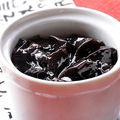 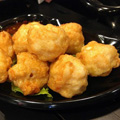 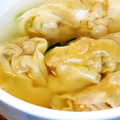 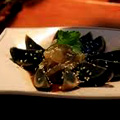 Chinese Menu午套餐 Set Lunch 2RM78.00每人（最低2人）RM78.00per person (Minimum 2 persons)帶子蒸燒賣, 皮蛋賣, 辣子鮮竹卷 Steamed chicken & prawn dumpling with scallop topped with grilled dried meat, Steamed chicken prawn dumpling with century egg, Bean curd rolls with chicken & shrimps in spicy sauce 泡參雲吞湯 Shrimp “Wanton” consommé & Ginseng 芝心蝦丸, 香煎窩貼,百里香蝦丸 Deep-fried shrimp ball with cheddar cheese, Pan-fried chicken & shrimp Dumpling,Crispy shrimp balls tossed with thyme leave coated with almond flakes 鯧魚粥飯 Pomfret rice congee椰纖果豆漿龜苓膏 Chilled chinese herbal jelly with nata de coco & soya beanChinese Menu午套餐 Set Lunch 2RM78.00每人（最低2人）RM78.00per person (Minimum 2 persons)帶子蒸燒賣, 皮蛋賣, 辣子鮮竹卷 Steamed chicken & prawn dumpling with scallop topped with grilled dried meat, Steamed chicken prawn dumpling with century egg, Bean curd rolls with chicken & shrimps in spicy sauce 泡參雲吞湯 Shrimp “Wanton” consommé & Ginseng 芝心蝦丸, 香煎窩貼,百里香蝦丸 Deep-fried shrimp ball with cheddar cheese, Pan-fried chicken & shrimp Dumpling,Crispy shrimp balls tossed with thyme leave coated with almond flakes 鯧魚粥飯 Pomfret rice congee椰纖果豆漿龜苓膏 Chilled chinese herbal jelly with nata de coco & soya bean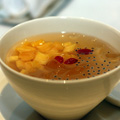 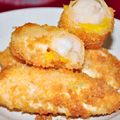 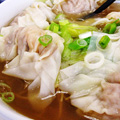 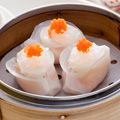 Chinese Menu午套餐 Set Lunch 3RM88.00每人（最低2人）RM88.00per person (Minimum 2 persons)潮州燒賣, 川式干蒸賣, 帶子餃 Steamed chicken & prawn dumpling chew chow style, Steamed chicken & prawn dumpling Sichuan style, Steamed crystal shrimp and scallops dumpling 魔心菇雲吞湯 Shrimp “Wanton” consommé & Morel 泰式魚餅, 芝心蝦丸, 香芒蝦筒 Deep-fried fish cake with thai sauce, Deep-fried shrimp ball with cheddar cheese Crispy rice paper rolls filled with fresh mango & shrimps 金銀干貝帶子粥 Sun-dried & fresh scallop congee 龍果香茅凍 Chilled aloe vera & lemon grass jelly with Dragon fruitChinese Menu午套餐 Set Lunch 3RM88.00每人（最低2人）RM88.00per person (Minimum 2 persons)潮州燒賣, 川式干蒸賣, 帶子餃 Steamed chicken & prawn dumpling chew chow style, Steamed chicken & prawn dumpling Sichuan style, Steamed crystal shrimp and scallops dumpling 魔心菇雲吞湯 Shrimp “Wanton” consommé & Morel 泰式魚餅, 芝心蝦丸, 香芒蝦筒 Deep-fried fish cake with thai sauce, Deep-fried shrimp ball with cheddar cheese Crispy rice paper rolls filled with fresh mango & shrimps 金銀干貝帶子粥 Sun-dried & fresh scallop congee 龍果香茅凍 Chilled aloe vera & lemon grass jelly with Dragon fruit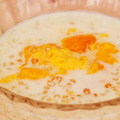 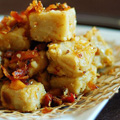 Chinese Menu午套餐 Set Lunch 4RM88.00每人（最低2人）RM88.00per person (Minimum 2 persons)川式干蒸賣,皮蛋賣, 辣子鮮竹卷 Steamed chicken & prawn dumpling Sichuan style, Steamed chicken & prawn dumpling with century egg, Bean curd rolls with chicken & shrimps in spicy sauce 魔心菇海鮮湯餃 Seafood dumpling in broth with Morel 泰式魚餅, 烟鴨胸卷, 芝心蝦丸 Deep-fried fish cake with thai sauce, Deep-fried shrimp and smoke duck roll Deep-fried shrimp ball with cheddar cheese X.O 醬炒蘿蔔糕 Wok-fried radish cake with X.O sauce 芒果西米露 Chilled mango sago with vanilla ice-creamChinese Menu午套餐 Set Lunch 4RM88.00每人（最低2人）RM88.00per person (Minimum 2 persons)川式干蒸賣,皮蛋賣, 辣子鮮竹卷 Steamed chicken & prawn dumpling Sichuan style, Steamed chicken & prawn dumpling with century egg, Bean curd rolls with chicken & shrimps in spicy sauce 魔心菇海鮮湯餃 Seafood dumpling in broth with Morel 泰式魚餅, 烟鴨胸卷, 芝心蝦丸 Deep-fried fish cake with thai sauce, Deep-fried shrimp and smoke duck roll Deep-fried shrimp ball with cheddar cheese X.O 醬炒蘿蔔糕 Wok-fried radish cake with X.O sauce 芒果西米露 Chilled mango sago with vanilla ice-cream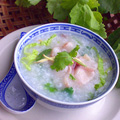 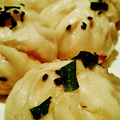 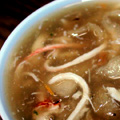 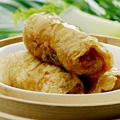 Chinese Menu午套餐 Set Lunch 5RM88.00每人（最低3人）RM88.00per person (Minimum 3 persons)帶子蒸燒賣, 鮑汁鮮竹卷, 雙鮮芹香餃 Steamed chicken & prawn dumpling with scallop topped with grilled dried meat, Bean curd rolls with chicken & shrimps in abalone sauce  Steamed crystal shrimp dumplings filled with celery and scallop   家乡鱼鳔羹 Traditional fish maw soup with crab meat  蜂巢荔芋角, 肉鬆蘿蔔糕, 生蔥香煎包 Yam croquette filled with minced chicken & mushrooms, Pan-fried turnip cakes with chicken floss, Pan-fried spring onion bun filled with chicken and shrimps 椰汁甘香蝦仁 Shrimps with chili spiced and coconuts milk 香茜薑絲魚片粥 Cod fish congee with shredded ginger & Chinese coriander 白雪紅梅 Chilled raspberry & dragon fruits with coconut ice-creamChinese Menu午套餐 Set Lunch 5RM88.00每人（最低3人）RM88.00per person (Minimum 3 persons)帶子蒸燒賣, 鮑汁鮮竹卷, 雙鮮芹香餃 Steamed chicken & prawn dumpling with scallop topped with grilled dried meat, Bean curd rolls with chicken & shrimps in abalone sauce  Steamed crystal shrimp dumplings filled with celery and scallop   家乡鱼鳔羹 Traditional fish maw soup with crab meat  蜂巢荔芋角, 肉鬆蘿蔔糕, 生蔥香煎包 Yam croquette filled with minced chicken & mushrooms, Pan-fried turnip cakes with chicken floss, Pan-fried spring onion bun filled with chicken and shrimps 椰汁甘香蝦仁 Shrimps with chili spiced and coconuts milk 香茜薑絲魚片粥 Cod fish congee with shredded ginger & Chinese coriander 白雪紅梅 Chilled raspberry & dragon fruits with coconut ice-cream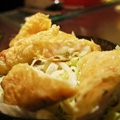 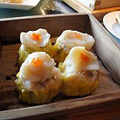 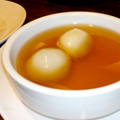 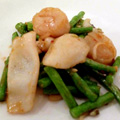 Chinese Menu午套餐 Set Lunch 6RM108.00每人（最低3人）RM108.00per person (Minimum 3 persons)蒜香蒸魚賣, 烤肉帶子蒸燒賣, 蹄香鮮蝦餃 Steamed Fish Balls with garlic, Steamed chicken & prawn dumpling with scallop topped with grilled dried meat, Steamed crystal shrimp dumplings filled with water chestnuts 雲吞肉茶燉雞鮑魚 Double-boiled abalone broth with wanton and free range chicken 西汁明蝦角, 芝士腐皮卷, 肉鬆蘿蔔糕 Shrimp dumplings with homemade lime mayonnaise, Deep-fried bean curd rolls with cheddar cheese & shrimps, Pan-fried turnip cakes with chicken floss 金針花泡帶子花枝片 Australia scallops with sliced cuttlefish, scallops and lily flower  鯪魚蛇豆炒飯 Fried rice with snake bean and fried dace 薑茶湯丸 Ginger syrup with sesame dumplingChinese Menu午套餐 Set Lunch 6RM108.00每人（最低3人）RM108.00per person (Minimum 3 persons)蒜香蒸魚賣, 烤肉帶子蒸燒賣, 蹄香鮮蝦餃 Steamed Fish Balls with garlic, Steamed chicken & prawn dumpling with scallop topped with grilled dried meat, Steamed crystal shrimp dumplings filled with water chestnuts 雲吞肉茶燉雞鮑魚 Double-boiled abalone broth with wanton and free range chicken 西汁明蝦角, 芝士腐皮卷, 肉鬆蘿蔔糕 Shrimp dumplings with homemade lime mayonnaise, Deep-fried bean curd rolls with cheddar cheese & shrimps, Pan-fried turnip cakes with chicken floss 金針花泡帶子花枝片 Australia scallops with sliced cuttlefish, scallops and lily flower  鯪魚蛇豆炒飯 Fried rice with snake bean and fried dace 薑茶湯丸 Ginger syrup with sesame dumpling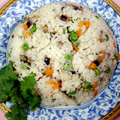 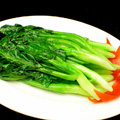 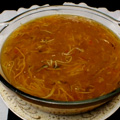 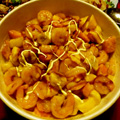 Chinese Menu素食套餐 Vegetarian Set Menu 1RM148.00每人 RM148.00per person 沙律水果齋蝦 Chilled mock prawns with assorted fruits in salad dressing 酸甜苦辣羹 Braised hot & sour vegetables soup 竹笙鼎湖燴上素 Braised bamboo piths with assorted mushrooms & garden vegetables 清炒芥蘭 Stir-fried Hong Kong jade kale 蔬菜齋炒飯 Fried rice with assorted vegetables 香茅青柠蜜冻 Chilled aloe vera & lemon grass jelly flavored with lime sorbet 精選茶葉 Selected Chinese teaChinese Menu素食套餐 Vegetarian Set Menu 1RM148.00每人 RM148.00per person 沙律水果齋蝦 Chilled mock prawns with assorted fruits in salad dressing 酸甜苦辣羹 Braised hot & sour vegetables soup 竹笙鼎湖燴上素 Braised bamboo piths with assorted mushrooms & garden vegetables 清炒芥蘭 Stir-fried Hong Kong jade kale 蔬菜齋炒飯 Fried rice with assorted vegetables 香茅青柠蜜冻 Chilled aloe vera & lemon grass jelly flavored with lime sorbet 精選茶葉 Selected Chinese tea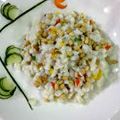 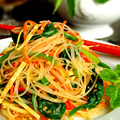 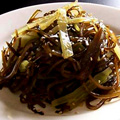 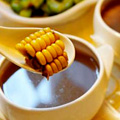 Chinese Menu素食套餐 Vegetarian Set Menu 2RM148.00每人 RM148.00per person 沙律水果齋蝦 Chilled mock prawns with assorted fruits in salad dressing 八寶佛緣湯 Assorted vegetables soup with glass noodle & bamboo piths九層塔芹水伴香 Stir-fried sliced lotus roots with celery & Taiwan basil 松仁素魚米 Sautéed corn kernels with pine nuts & diced mock fish 三絲干撈生麵 Poached wanton noodles with shredded vegetables & mushrooms 香茅青柠蜜冻 Chilled aloe vera, lemon grass jelly flavored with lime sorbet 精選茶葉 Selected Chinese teaChinese Menu素食套餐 Vegetarian Set Menu 2RM148.00每人 RM148.00per person 沙律水果齋蝦 Chilled mock prawns with assorted fruits in salad dressing 八寶佛緣湯 Assorted vegetables soup with glass noodle & bamboo piths九層塔芹水伴香 Stir-fried sliced lotus roots with celery & Taiwan basil 松仁素魚米 Sautéed corn kernels with pine nuts & diced mock fish 三絲干撈生麵 Poached wanton noodles with shredded vegetables & mushrooms 香茅青柠蜜冻 Chilled aloe vera, lemon grass jelly flavored with lime sorbet 精選茶葉 Selected Chinese tea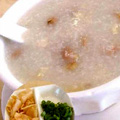 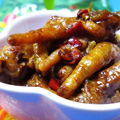 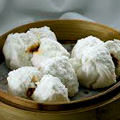 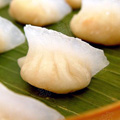 Chinese Menu巧手竹籠點心 Steamed in Bamboo Basket蹄香鮮蝦餃  Steamed crystal shrimp dumplings filled with water chestnuts    玉帶干蒸燒賣  Steamed chicken & prawn dumplings with scallop & Flying fish roe   蜜汁叉燒包  Honey-glazed fluffy barbecued chicken buns  鮮竹牛肉球 Beef Balls Served on Bean curd Skin               豉汁蒸滑雞 Steamed boneless chicken with black bean 蒜香鱼丸球   Savory garlic fish balls  鮑汁鮮竹卷   Bean curd rolls with chicken & shrimps in abalone sauce           古法糯米雞   Traditional glutinous rice with chicken, mushrooms & Sun-dried scallop     川椒蒸鳳爪     Chicken feet marinated in Sichuan sauce              紅油京川餃子 Shrimps & chicken dumplings with soya sauce & chili oil, Sichuan style                      雪耳帶子餃 Steamed crystal shrimp dumplings filled white fungus and scallops        柴魚花生粥 Stockfish & peanut congee       松花蛋雞絲粥 Shredded chicken meat congee with century eggsChinese Menu巧手竹籠點心 Steamed in Bamboo Basket蹄香鮮蝦餃  Steamed crystal shrimp dumplings filled with water chestnuts    玉帶干蒸燒賣  Steamed chicken & prawn dumplings with scallop & Flying fish roe   蜜汁叉燒包  Honey-glazed fluffy barbecued chicken buns  鮮竹牛肉球 Beef Balls Served on Bean curd Skin               豉汁蒸滑雞 Steamed boneless chicken with black bean 蒜香鱼丸球   Savory garlic fish balls  鮑汁鮮竹卷   Bean curd rolls with chicken & shrimps in abalone sauce           古法糯米雞   Traditional glutinous rice with chicken, mushrooms & Sun-dried scallop     川椒蒸鳳爪     Chicken feet marinated in Sichuan sauce              紅油京川餃子 Shrimps & chicken dumplings with soya sauce & chili oil, Sichuan style                      雪耳帶子餃 Steamed crystal shrimp dumplings filled white fungus and scallops        柴魚花生粥 Stockfish & peanut congee       松花蛋雞絲粥 Shredded chicken meat congee with century eggs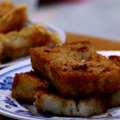 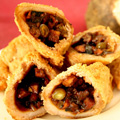 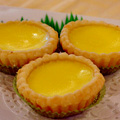 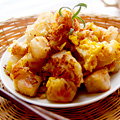 Chinese Menu煎炸料理點心 Savory Fried Dim Sum黑椒荔芋角 Yam croquettes filled with minced chicken & mushrooms     安蝦蘿蔔糕 Pan-fried turnip cakes with sun-dried shrimps 香芒炸蝦筒   Crispy rice paper rolls filled with fresh mango & shrimps金鈎鹹水角 Deep-fried Glutinous rice Puffs Filled with sun-dried shrimps & chicken    農莊雞蛋撻 Oven-baked egg tartlet filled with custard cream 芝士腐皮卷   Deep-fried bean curd rolls with cheddar cheese & shrimps    金甲百里香蝦丸 Crispy shrimp balls tossed with thyme leave coated with almond flakes             泰式炸蝦餅 Deep-fried shrimps cake with Thai sauce 豉汁煎釀青辣椒 Wok-seared stuffed green chili with fish mousse in black bean sauce         百花脆豆卜 Deep-fried shrimps filled with tofu  X.O 醬炒蘿蔔糕  Wok-fried radish cake with X.O sauceChinese Menu煎炸料理點心 Savory Fried Dim Sum黑椒荔芋角 Yam croquettes filled with minced chicken & mushrooms     安蝦蘿蔔糕 Pan-fried turnip cakes with sun-dried shrimps 香芒炸蝦筒   Crispy rice paper rolls filled with fresh mango & shrimps金鈎鹹水角 Deep-fried Glutinous rice Puffs Filled with sun-dried shrimps & chicken    農莊雞蛋撻 Oven-baked egg tartlet filled with custard cream 芝士腐皮卷   Deep-fried bean curd rolls with cheddar cheese & shrimps    金甲百里香蝦丸 Crispy shrimp balls tossed with thyme leave coated with almond flakes             泰式炸蝦餅 Deep-fried shrimps cake with Thai sauce 豉汁煎釀青辣椒 Wok-seared stuffed green chili with fish mousse in black bean sauce         百花脆豆卜 Deep-fried shrimps filled with tofu  X.O 醬炒蘿蔔糕  Wok-fried radish cake with X.O sauce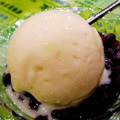 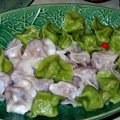 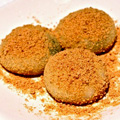 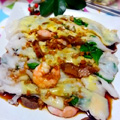 Chinese Menu養生素點 Well Being Dim Sum袈裟菜絲卷 - RM9Steamed vegetarian goose rolls with assorted vegetables & mushrooms  上素三菇腸 - RM9Steamed rice rolls with assorted mushrooms地瓜粥 - RM9Sweet potato congee手工腸粉 Homemade Rice Rolls 玉米鮮蝦腸 - RM11Steamed with shrimps & golden maize香茜帶子腸 - RM15Steamed with fresh scallops & minced coriander          蜜汁叉燒腸 - RM10Steamed with barbecued chicken meat 甜美句點 Dessert 西檸海底椰                                                                                             Chilled sea coconut with lemon juice  擂沙湯丸 Black sesame glutinous dumplings coated with crushed peanuts    香茅青檸凍   Chilled aloe vera & lemon grass jelly flavored with lemon sorbet   紅豆沙椰子雪糕 Chilled red bean puree with coconut ice-cream    Chinese Menu養生素點 Well Being Dim Sum袈裟菜絲卷 - RM9Steamed vegetarian goose rolls with assorted vegetables & mushrooms  上素三菇腸 - RM9Steamed rice rolls with assorted mushrooms地瓜粥 - RM9Sweet potato congee手工腸粉 Homemade Rice Rolls 玉米鮮蝦腸 - RM11Steamed with shrimps & golden maize香茜帶子腸 - RM15Steamed with fresh scallops & minced coriander          蜜汁叉燒腸 - RM10Steamed with barbecued chicken meat 甜美句點 Dessert 西檸海底椰                                                                                             Chilled sea coconut with lemon juice  擂沙湯丸 Black sesame glutinous dumplings coated with crushed peanuts    香茅青檸凍   Chilled aloe vera & lemon grass jelly flavored with lemon sorbet   紅豆沙椰子雪糕 Chilled red bean puree with coconut ice-cream    